Приложение 1Состав муниципальной команды по введению профессионального стандартаМБУ «Новосёловский ММЦ»Целитан С.В.-директорСоколова Л.А. – методистПавлов А.Н. –методистСтупина Л.Ф.-методистМБОУ Светлолобовская СОШДроздова Г.Н.- учительЗенцова И.П. – учительМБОУ Новоселовская СОШ №5Фокина О.Н.-заместитель директора по УВРШульц Е.К.-учительМБОУ Бараитская СОШ №8Ткаченко С.Л.- директорБородина М.Ю.- учительМБДОУ Новоселовский детский сад «Росинка» №24Терскова Ю.А.- заведующаяДе С.В.- ст. воспитательСидоренко И.В.- воспитательФокина Т.И.- воспитатель Приложение 3Состав образовательных организаций, включенных  в апробацию вариантов введения профессионального стандартаМБОУ Новоселовская СОШ №5 (начальная школа)МБОУ Светлолобовская СОШ №6МБОУ Бараитская СОШ №8МБДОУ Новоселовский детский сад «Росинка»Приложение 2Примерный план работы команды  Новоселовского района по внедрению профессионального стандарта«Педагог» мероприятиепредполагаемый результатсрокиОпределение школ, детских садов, которые станут участниками апробации Выявление наиболее активных образовательных организаций, которые станут участниками апробации.Создание муниципальной рабочей команды.Декабрь 2015Заседание рабочей группы по определению элементов модели ПС и планированию деятельностиСоставлен муниципальный план по внедрению профессионального стандарта«Педагог» в муниципалитетеДекабрь 2015Организация обсуждения содержания профессионального стандарта «Педагог» с использованием дистанционной среды МБУ «Новоселовский ММЦ» (подготовка дистанционной среды, информационных писем в ОУ, приказы,) Знание содержания профессионального стандарта «Педагог», участие в обсуждении не менее 80% педагогов (участников апробации).Декабрь 2015Январь 2016Заседание рабочей группы по результатам обсуждения профессионального стандарта в муниципалитетеСоставлена дефицитарная матрица педагогических затрудненийФевраль2016Анализ проблем педагогов и определение возможности решения за счет внутренних и внешних ресурсовСоставлена сетевая муниципальная картаСформированы группы педагогов по дефицитамСформирован план по устранению дефицитов Проведена серия  муниципальных семинаров, направленных на устранение дефицитов педагоговФевраль, март 2016Формирование запросов в области повышения квалификации педагогических работников муниципальных дошкольных и общеобразовательных организацийСформировано соглашение муниципального образования с краевым институтом повышения квалификации в рамках запросов и дефицитов педагогов, определены квалификационные дефицитыАпрель 2016Второе полугодие 2016 годаЗаседание рабочей группы по приведению в соответствие с профстандартом нормативно-правовой базы (обсуждение перечня локальных актов и основных изменений)В ОО (участниках апробации) определены трудовые действия, необходимые коллективам для реализации ООП, приведены в соответствие с ПС нормативная база, внесены изменения, спланированы действия по апробации ПС в ОО.Март-апрель 2016Заседание рабочей группы по обсуждению варианта применения профстандарта (изменения в положении о стимулирующих надбавках, положение об аттестации на соотвествие занимаемой должности, аттестация на первую и высшую квалификационную категорию по должностям «воспитатель дошкольного образовательного учреждения» «учитель начальных классов»)Апробация ПС на уровне ОО в рамках заявленных измененийСентябрь, октябрь2016Рефлексивный семинар РГ по апробации вариантов применения ПС.На семинаре РГ сформулированы основные трудности, проблемыДекабрь 2016Организация площадок по предъявлению наработанного опыта, осуждению проблемОбеспечено взаимодействие участников апробацииЯнварь2017Март 2017 Взаимоэкспертиза вариантов применения ПС в соответствии с ФГОС.Корректировка положения о системе оценки качества образованияАпрель 2017Разработка предложений по совершенствованию методической службы, разработке и реализации индивидуальных планов развития педагоговСоздана муниципальная программа по профессиональному развитию и поддержке педагоговИюнь 2017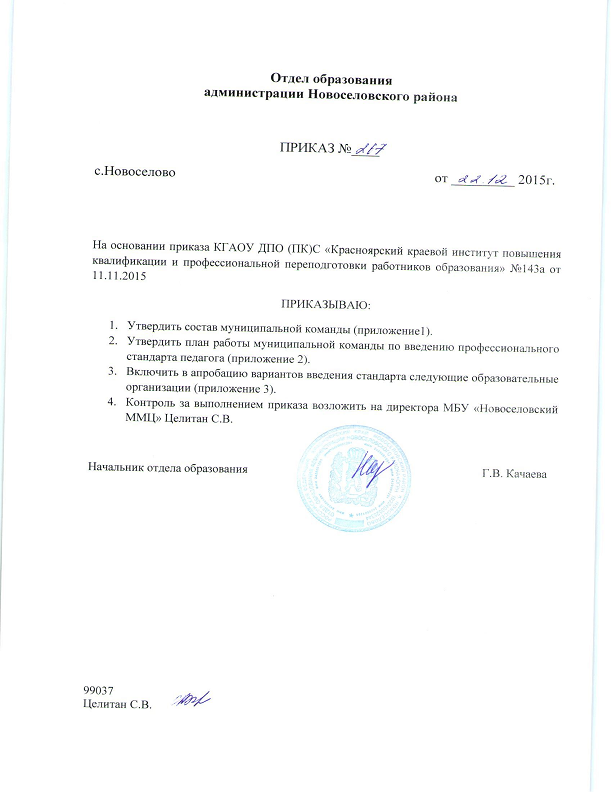 